Муниципальное бюджетное учреждение дополнительного образования «Детская школа искусств г.Шарыпово»ДОПОЛНИТЕЛЬНАЯ ОБЩЕРАЗВИВАЮЩАЯ   ПРОГРАММА В ОБЛАСТИ  ИЗОБРАЗИТЕЛЬНОГО  ИСКУССТВАОсновы изобразительного искусстванормативный срок обучения: 3 годаг. Шарыпово 2022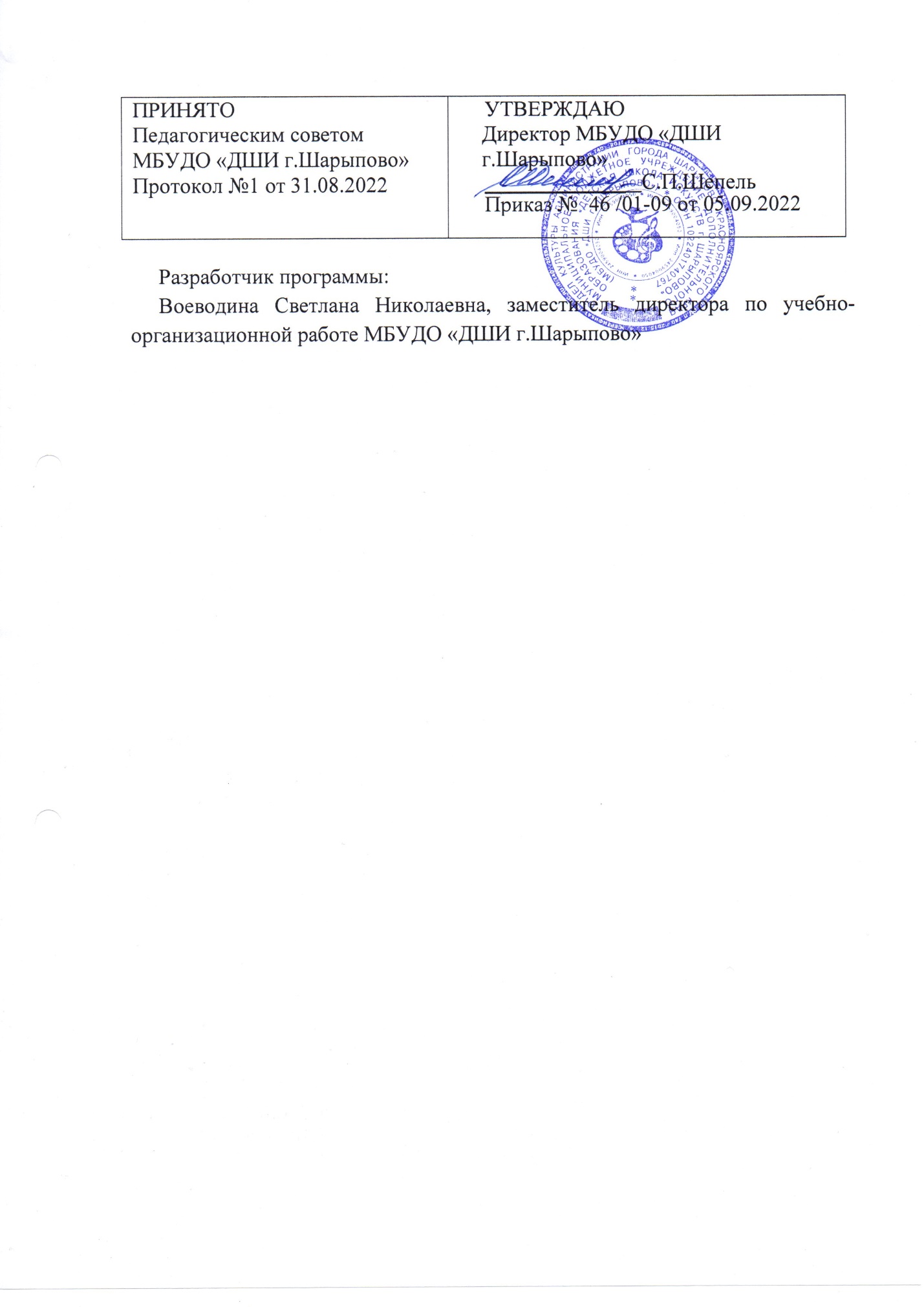 СОДЕРЖАНИЕ 1.  Пояснительная записка. 2.  Планируемые результаты освоения обучающимися образовательной программы. 3.  Учебный план. 4.  График образовательного процесса. 5. Перечень программ учебных предметов.6.  Система и критерии оценок промежуточной и итоговой аттестации результатов освоения образовательной программы обучающимися7.  Программа  творческой,  методической  и  культурно-просветительской  деятельности.1.Пояснительная запискаДополнительная общеразвивающая общеобразовательная программа в области изобразительного искусства «Основы изобразительного искусства» (далее - образовательная программа) разработана на основе  «Рекомендаций по организации образовательной и методической деятельности при реализации общеразвивающих программ в области искусств», направленных письмом Министерства культуры Российской Федерации от 21.11.2013 №191-01-39/06-ГИ, а также с учетом многолетнего педагогического опыта в области изобразительного искусства в детской школе искусств.Общеразвивающая программа «Основы изобразительного искусства» адресована   учащимся, поступающим в школу в возрасте 14-16 лет, выпускникам художественного отделения детской школы искусств и учащимся школ города, желающим поступить в профильные учебные заведения.  Обучение по программе  позволяет подросткам остаться в творческой среде, в кругу единомышленников, создает условия для повышения профессионального уровня по дисциплинам: рисунок, живопись, композиция. Кроме того, в процессе обучения выпускнику школы  оказывается профессиональная поддержка и психологическая помощь в самоопределении и выборе будущей профессии.   Для наполнения программы качественно новым содержанием, учитывающим возрастные и психологические особенности подростков, находящихся на этапе самоопределения, определены особые инструменты и пути реализации, такие как:- специально разработанная учебная программа;- малочисленные группы и индивидуальный образовательный маршрут;- система консультативного сопровождения учащихся;- тестирование с учетом требований приемных экзаменов в СУЗы и ВУЗы творческой     направленности;- ознакомление с панорамой профильных учебных заведений Красноярска и  Красноярского края среднего и высшего звена.Цель программы.Подготовка учащихся к поступлению  в образовательные учреждения, реализующие профессиональные образовательные программы в области изобразительного искусства.Задачи  программы:- создание условий непрерывности процесса художественного образования;- создание условий для раскрытия способностей и творческой самореализации выпускников;- оказание выпускнику  профессиональной поддержки, психологической помощи в самоопределении и выборе будущей профессии;- воспитание творческой личности с особым типом образованности, нацеленной на продолжение  художественного образования.2.Планируемые результаты освоения обучающимидополнительной общеразвивающей программы «Основы изобразительного искусства».Результатом освоения программы является приобретение обучающимися следующих знаний, умений и навыков в предметных областях:в области исполнительской подготовки:Освоение знаний, умений, навыков, необходимых для решения поставленных задач в самостоятельном создании произведения изобразительного искусства.Формирование качеств личности (волевых, эмоциональных, и т.д.), необходимых для осознанного выбора профессии.Овладение различными художественными материалами техниками и жанрами.Формирование умения грамотно и осмысленно применять их для решения художественных задач.Формирование умения воплощать представления и фантазии в работе над композицией.Развитие композиционного мышления.в области учебно-теоретической подготовки:Достижения уровня функциональной грамотности, необходимого для продолжения обучения в среднем и высшем специальном учебном заведении.Овладение навыками  осознанного  восприятия  и  анализа  произведений  изобразительного искусства.Формирование  умения  ориентироваться  в  отечественной  и  зарубежной  изобразительной практике.•Формирование умений использовать полученные знания в практической деятельности
3.Учебный план      Учебный план общеразвивающей программы «Основы изобразительного искусства» разработана на основе  «Рекомендаций по организации образовательной и методической деятельности при реализации общеразвивающих программ в области искусств», направленных письмом Министерства культуры Российской Федерации от 21.11.2013 №191-01-39/06-ГИ, принят решением педагогического Совета, утвержден директором учреждения. В учебном плане образовательной программы  по всем дисциплинам определены количество часов в неделю на каждый год обучения. При реализации программы «Основы изобразительного искусства» предусматриваются аудиторные и внеаудиторные (самостоятельные занятия). Внеаудиторная работа (самостоятельная) работа может быть использована на выполнение домашнего задания обучающимися, посещение ими учреждений культуры (филармоний, театров, концертных залов, музеев), участие обучающихся в творческих мероприятиях и просветительской деятельности школы.Изучение учебных  предметов учебного плана осуществляется в форме мелкогрупповых занятий (от 4 до 10 человек). 4.График образовательного процессаПродолжительность учебного года с 1 по 3 классы составляет 39 недель. Продолжительность учебных занятий составляет 34-35 недель.В течение учебного года предусмотрены каникулы, в объеме не менее 4 недель. Летние каникулы устанавливаются в объеме 13 недель. Осенние, зимние, весенние каникулы проводятся в сроки, установленные при реализации основных образовательных программ начального общего и основного общего образования и прописаны в годовом календарном учебном графике школы. В основе расчета количества учебных часов в неделю заложена учебная  единица - урок. Продолжительность урока определена Уставом школы и составляет 40 минут. 5.Перечень программа учебных предметов1.Академический рисунок2.Основы композиции3.Основы живописи4. Композиция прикладная1.Академический рисунокРабочая программа «Академический рисунок» (составитель Барсукова Г.Д.) разработана на основе «Рекомендаций по организации образовательной и методической деятельности при реализации общеразвивающих программ в области искусства», направленных письмом Министерства культуры Российской Федерации от 21.11.2013 №191-01-39/06-ГИ, а также с учетом многолетнего педагогического опыта.Основной целью данной программы является достижение уровня образованности учащегося, соответствующего допрофессиональной компетентности, т. е. уровня грамотности, достаточного для осознанного выбора профессии и успешного дальнейшего обучения. Практическое достижение данной цели возможно при решении следующих задач:Самостоятельно применять в процессе рисования закономерности конструктивного строения изображаемых предметов, законы линейной и воздушной перспективы, светотени, закономерности пространственных отношений предметов, композиции.Свободно владеть различными приемами - работы графическими материалами.Анализировать форму, конструкцию, пространственное положение, тональные отношения изображаемых предметов, сравнивать признаки предметов, сравнивать рисунок с натурой, выполнять рисунок от общего к частному и от частного к общему.Уметь видеть красоту в предметах, передавать в рисунках свое эмоциональное отношение.Создание наиболее благоприятных условий для обучения способных детей, готовых к продолжению обучения после окончания школы Совершенствование навыков и знаний, полученных за время обучения в предшествующих классах; Занятия проводятся в объеме: 4 часа в неделю.   Промежуточный контроль успеваемости учащихся проводится в счет аудиторного времени, предусмотренного в программе, в виде творческого просмотра по окончании года. Преподаватель имеет возможность по своему усмотрению проводить промежуточные просмотры по разделам программы (текущий контроль). Итоговая аттестация проводится в форме просмотра – выставки. 2.Основы композицииРабочая программа «Основы композиции» (составитель Барсукова Г.Д.) разработана на основе «Рекомендаций по организации образовательной и методической деятельности при реализации общеразвивающих программ в области искусства», направленных письмом Министерства культуры Российской Федерации от 21.11.2013 №191-01-39/06-ГИ, а также с учетом многолетнего педагогического опыта.Основной целью данной программы является достижение уровня образованности учащегося, соответствующего допрофессиональной компетентности, т. е. уровня грамотности, достаточного для осознанного выбора профессии и успешного дальнейшего обучения. Практическое достижение данной цели возможно при решении следующих задач:Закрепить навык ведения работы над композицией от эскиза до окончательного рисунка.Уметь  применить зарисовки летней  практики для  создания композиции.Уметь    самостоятельно    делать    дополнительно    зарисовки, рисунки к отдельным деталям композиции.Определять цветовое единство и гармонию композиции, вести цветовой поиск.	Самостоятельно выбирать лучший эскиз.Подготовить учащихся к поступлению в среднее специальное учебное заведение.Занятия проводятся в объеме: 3 часа в неделю.   Промежуточный контроль успеваемости учащихся проводится в счет аудиторного времени, предусмотренного в программе, в виде творческого просмотра по окончании года. Преподаватель имеет возможность по своему усмотрению проводить промежуточные просмотры по разделам программы (текущий контроль). Итоговая аттестация проводится в форме просмотра – выставки. 3.Основы живописиРабочая программа «Основы живописи» (составитель Барсукова Г.Д.) разработана на основе «Рекомендаций по организации образовательной и методической деятельности при реализации общеразвивающих программ в области искусства», направленных письмом Министерства культуры Российской Федерации от 21.11.2013 №191-01-39/06-ГИ, а также с учетом многолетнего педагогического опыта.Основной целью данной программы является достижение уровня образованности учащегося, соответствующего допрофессиональной компетентности, т. е. уровня грамотности, достаточного для осознанного выбора профессии и успешного дальнейшего обучения. Практическое достижение данной цели возможно при решении следующих задач:Учить видеть красоту в предметах и явлениях действительности.Передавать в работах эмоциональное отношение к явлениям окружающего мира.   Самостоятельно применять в процессе рисования с натуры закономерности конструктивного строения изображаемых предметов, законы светотени, цветоведение.Свободно владеть различными приемами работы гуашью и акварелью.Видеть цветовое богатство окружающего мира, связывать цвет и форму изображаемого предмета в рисунках.Анализировать форму, конструкцию, пространственное положение и цвет изображаемых предметов.Подготовить к сдаче экзаменов в средние специальные учебные заведения.Занятия проводятся в объеме: 3 часа в неделю.   Промежуточный контроль успеваемости учащихся проводится в счет аудиторного времени, предусмотренного в программе, в виде творческого просмотра по окончании года. Преподаватель имеет возможность по своему усмотрению проводить промежуточные просмотры по разделам программы (текущий контроль). Итоговая аттестация проводится в форме просмотра – выставки. 4.Композиция прикладнаяРабочая программа «Композиция прикладная» (составитель Барсукова Г.Д.) разработана на основе «Рекомендаций по организации образовательной и методической деятельности при реализации общеразвивающих программ в области искусства», направленных письмом Министерства культуры Российской Федерации от 21.11.2013 №191-01-39/06-ГИ, а также с учетом многолетнего педагогического опыта.Цель программы:  получение учащимися знаний и навыков по прикладному творчеству, позволяющих использовать их в своей повседневной жизни, для дальнейшего обучения в профильных учебных заведениях.  Основными задачами деятельности ДШИ на художественном отделении и на уроках изучения дополнительных техник и материалов, в частности,  являются:обучающие: -дать понятие «декоративно-прикладное искусство»;- ознакомить с основными принципами декоративно-прикладного искусства;- научить навыкам соблюдения ритма, симметрии, гармоничного  сочетания цветов;- познакомить с техниками декоративно-прикладной деятельности;- научить работать в различных техниках: плетения, аппликации, коллажа,  конструирования; - познакомить с законами композиции в декоративно-прикладном искусстве;- закрепить умение работы в материале: графическими материалами, акварельными красками, гуашью, тушью;- познакомить с традициями русского народного творчества;развивающие: - раскрыть и выявить художественные способности учащихся, развить художественно-образное мышление;-  обеспечить индивидуальный подход к обучению для определения перспективы развития каждого ребенка;-  развивать наблюдательность, творческое воображение, пространственное мышление;-  приобщить к мировому и национальному культурному наследию;-  сформировать общую культуру учащихся.воспитательные: - организовать внеурочную воспитывающую деятельность, направленную на развитие познавательных интересов учащихся;- организовать практическую деятельность для подготовки учащихся к жизни в современном обществе, создание условий для успешной социальной адаптации детей;- формирование личности юного художника, участие в различных конкурсах, посещение выставок, обсуждение прочитанных книг;- воспитать самостоятельность, ответственность, активность, аккуратность, дисциплинированность, трудолюбие;-формирование у обучающихся эстетических взглядов, нравственных установок и потребности общения с духовными ценностями.-воспитать и развить у обучающихся личностных качеств, позволяющих уважать и принимать духовные и культурные ценности разных народов.Занятия проводятся в объеме: 3 часа в неделю.   Промежуточный контроль успеваемости учащихся проводится в счет аудиторного времени, предусмотренного в программе, в виде творческого просмотра по окончании года. Преподаватель имеет возможность по своему усмотрению проводить промежуточные просмотры по разделам программы (текущий контроль). Итоговая аттестация проводится в форме просмотра – выставки. 6. Система и критерии оценок промежуточной и итоговой аттестации результатов освоения образовательной программы обучающимисяОценка качества реализации образовательной программы включает в себя текущий контроль успеваемости, промежуточную и итоговую аттестацию обучающихся.В качестве средств текущего контроля успеваемости могут использоваться просмотры, контрольные работы. Преподаватель имеет возможность по своему усмотрению проводить промежуточные просмотры по разделам программы. Текущий контроль успеваемости обучающихся проводится в счет аудиторного времени, предусмотренного на учебный предмет. Текущий контроль направлен на поддержание учебной дисциплины, выявление отношения к предмету, на ответственную организацию домашних занятий, имеет воспитательные цели, может носить стимулирующий характер. Текущий контроль осуществляется регулярно преподавателем, оценки выставляются в журнал и дневник учащегося. В них учитываются:отношение ребенка к занятиям, его старания и прилежность;качество выполнения предложенных заданий;инициативность и проявление самостоятельности, как на уроке, так и во время домашней работы;темпы продвижения.Промежуточная аттестация проводится в форме контрольных уроков, творческих просмотров на завершающих полугодие учебных занятиях в счет аудиторного времени, предусмотренного на учебный предмет. Итоговая аттестация проводится в форме просмотра-выставки. При выведении итоговой оценки учитываются: оценка годовой работы ученика; оценка за итоговый просмотр.Критерии оценок (общие): 5 («отлично») технически качественное и художественно осмысленное выполнение работы, отвечающее всем требованиям на данном этапе обучения. 4 («хорошо») отметка отражает грамотное выполнение работы с небольшими недочетами (как в техническом плане, так и в художественном смысле). 3 («удовлетворительно») выполнение работы с большим количеством недочетов, 2 («неудовлетворительно») комплекс недостатков, являющийся следствием отсутствия домашних занятий, а также плохая посещаемость аудиторных занятий. Более конкретные критерии оценок содержатся в программах учебных предметов. Оценки выставляются по окончании каждого полугодия учебного года, а также по результатам промежуточной и итоговой аттестации.7.Программа творческой, методической и культурно-просветительской деятельности школы.С целью обеспечения высокого качества образования, его доступности, открытости, привлекательности для обучающихся, их родителей и всего общества школа должна создать комфортную развивающую образовательную среду, обеспечивающую возможность:выявления и развития одаренных детей в области музыкального искусства;организации творческой и культурно-просветительской деятельности. Программа творческой деятельности учащихся включает в себя:проведения творческих мероприятий (конкурсов, фестивалей, мастер-классов, олимпиад, концертов, творческих вечеров, театрализованных представлений и др.);организации посещений обучающимися учреждений культуры и организаций (филармоний, выставочных залов, театров, музеев и др.);       Организация  методической  деятельности  учащихся  направлена  на формирование  навыков  работы  с  научно-методической  литературой, эпистолярными  источниками  и  библиотечными  архивами.  Методическая деятельность  также  включает  в  себя  написание  рецензий  на  посещение культурного (творческого) мероприятия, концерта,  выставки, мастер-класса. Кроме  этого,  в  программу  методической  деятельности  входит  участие учащихся в семинарах, мастер-классах, форумах, конференциях в различных формах (в  качестве  докладчика,  в  качестве  слушателя,  форма  тезисов,  с иллюстративным материалом).         Культурно-просветительская  деятельность  учащихся  осуществляется через  участие  в  фестивалях,  олимпиадах,  творческих вечерах,  через  посещения  учащимися  учреждений  культуры (филармоний, выставочных  и  концертных  залов,  театров,  музеев  и  др.),  а  также организацию   культурно-просветительской  деятельности  совместно  с другими  образовательными  учреждениями.      Программа творческой, методической и культурно-просветительской деятельности отражается в плане школы.ПЛАНтворческой, культурно-просветительской работы№ п/пНаименование предметаКоличество часов в неделюПромежуточная и итоговая аттестация (годы обучения)1.Академический рисунок4III2.Основы композиция3III3.Основы живописи3III4.Композиция прикладная3IIIВсего13Дата  проведения  Дата  проведения  Мероприятиясентябрьсентябрь1.Родительские собрания для родителей;2.Акция «Молодежь за МИР против террора», посвященное Дню солидарности в борьбе с терроризмом (5 сентября);октябрьоктябрь1.Внутришкольный концерт ко Дню учителя;2. «Посвящение в юные музыканты»;3.Участие в праздничных мероприятиях в рамках празднования Дня пожилого человека;4.Международный конкурс детского творчества «Красота Божьего мира» (епархиальный этап);5.Всероссийский фестиваль-конкурс искусств «Вертикаль-личность» (г.Красноярск);6.Всесибирский конкурс любительских хореографических коллективов имени М.С. Годенко (6-7 ноября, г.Красноярск);7.Краевая олимпиада по изобразительному искусству (22 октября, г.Ачинск)ноябрьноябрь1. «Посвящение в юные художники»;2. Участие в праздничной программе, посвященной Дню полиции;3. Участие в праздничной программе, посвященной Дню матери (24 ноября);4. Участие в мероприятии «Ночь искусств»;5. Участие в Ежегодной краевой акции «Сибирский хоровод»;6. Открытый зональный конкурс исполнительского мастерства и художественного творчества «Территория классики» (26 ноября ЗАТО п.Солнечный);7. Филармония: Кирилл Русинов (гитара) А. Шендрик (аккордеон) (16ноября)декабрьдекабрь1.Отчетные концерты учащихся музыкального отделения:Концерт «Новогодний калейдоскоп» фортепианного отделения;Концерт «Новогодний фейерверк» (народно-оркестровое отделение;2.Участие в концертной программе, посвященной Дню энергетиков;3. Открытый конкурс юных музыкантов «От техники-до музыкального совершенства» (п.Дубинино);4.Выставка учащихся и преподавателей художественного отделения «Искусство-учитель-ученик»январьянварь1. Участие в новогоднем представлении на Городской елке;2. Участие в фестивале духовной музыки и народного творчества «Славим Святое Рождество» (п.Дубинино);3. Открытый конкурс юных музыкантов «Мир в зеркале музыки» (  21 января, г.Шарыпово);февральфевраль1. XIV открытая зональная теоретическая олимпиада «Черные, белые клавиши гаммы» (04 февраля, г.Шарыпово);2.Краевая музыкально-теоретическая олимпиада среди учащихся выпускных классов детских школ искусств (11 февраля, г.Красноярск); 3.Конкурс-фестиваль в рамках Международного проекта «Сибирь зажигает звезды» (г.Красноярск);4. Участие в концертной программе «Рождественские звезды»;мартмарт1. XI открытый зональный конкурс юных пианистов «Неразгаданные звуки рояля» (18 марта, г.Шарыпово); 2.День открытых дверей  Красноярского колледжа искусств им. П.И.Иванова-Радкевича;3.Зональный фестиваль-конкурс детского художественного творчества «Синяя птица»  (г.Ачинск);4. Краевой конкурс учебных работ среди учащихся ДХШ и художественных отделений ДШИ Красноярского края в номинаций «Станковая композиция» (г.Ачинск);5.Открытый зональный фестиваль – конкурс хоровой и ансамблевой музыки «Звучат ансамбли светло и глубоко» (г.Назарово);6.Открытый всероссийский конкурс молодых исполнителей им.Н.Л.Тулуниной (г.Красноярск) 7.Открытый городской конкурс детских талантов «Зажги свою звезду» (п.Дубинино);8. Мероприятие «Уроки культуры и искусства»:Музыкальная гостиная «Музыкальный зоопарк»;Выставка детских работ учащихся;Посещение школьного музея;9.Праздничный концерт «Мамина улыбка»;10.Участие творческих коллективов школы в городском концерте, посвященном 8 марта;апрельапрель1.Отчетный концерт ДШИ;2.Юбилейный концерт хореографического отделения и ансамбля «Звонкий каблучок»3. Открытый межрегиональный фестиваль-конкурс детских хореографических коллективов «Плясица» (п.Шушенское)4.Открытый зональный конкурс детского творчества «Браво!» (г.Ужур)5. Открытая городская олимпиада по сольфеджио Музыкальная капель»;6.Фестиваль духовной музыки и народного творчества «Пасхальная радость» (п.Дубинино);маймай1. Выездные концерты учащихся и преподавателей школы искусств в рамках творческой акции «Талантливый город-талантливые дети»;2.Концерт «Наследники победители» для ветеранов  и участников боевых действий, посвященный 78 –летию Победы в ВОВ;3.Отчетный концерт эстетического отделения;4.Участие в мероприятиях, посвященных  78 –летию Победы в ВОВ:Парад;Концертная программа;Выставка детских художественных работ «Нарисуем небо без войны»;июньиюнь1.Выпускной бал ДШИ;2.Выставка дипломных работ учащихся художественного отделения;3.Квест-путешествие по школе искусств, мастер-классы для воспитанников летней оздоровительной площадки; 4. Концерт «Талантливый город - талантливые дети» в рамках цикла летних мероприятий «Детствопарк»;5. Участие в фестивале национальных культур;июльиюль1.Подготовка  к учебному процессу;2.Участие в мероприятиях, посвященных празднованию Дня города:Концерт «Талантливый город - талантливые дети»»;Выставка детских художественных работ «Моя милая малая Родина»;августавгуст1. Подготовка к учебному процессу;2. Приемные экзамены, формирование контингента на новый учебный год; методическая работаметодическая работаметодическая работаежегодноРазработка и корректировка образовательных программ в целях совершенствования учебного процесса в соответствии с федеральными государственными требованиями к минимуму содержания, структуре и условиям реализации дополнительных общеобразовательных программ в области искусств.Разработка и корректировка образовательных программ в целях совершенствования учебного процесса в соответствии с федеральными государственными требованиями к минимуму содержания, структуре и условиям реализации дополнительных общеобразовательных программ в области искусств.1 раз в два годаУчастие в Красноярском краевом конкурсе методических работУчастие в Красноярском краевом конкурсе методических работежегодно по плану КНУЦУчастие в краевых педагогических ассамблеях, педагогических чтениях западной группы городов Красноярского краяУчастие в краевых педагогических ассамблеях, педагогических чтениях западной группы городов Красноярского краяежегодно по плану КНУЦУчастие в краевом методическом семинаре директоров и преподавателей детских художественных школ и художественных отделений школ искусств Ачинского методического объединения.                                                                                                                                                                                                                                                                                                                                                                                                                                                                                                                                                                                                                                                                                                                                                                                                                                                              Участие в краевом методическом семинаре директоров и преподавателей детских художественных школ и художественных отделений школ искусств Ачинского методического объединения.                                                                                                                                                                                                                                                                                                                                                                                                                                                                                                                                                                                                                                                                                                                                                                                                                                                              ежегодно  по плану школыПроведение и взаимопосещение открытых уроков.Проведение и взаимопосещение открытых уроков.ежегодно  по плану школыУчастие и  посещение мастер- классов ведущих специалистов, мастеров искусства.Участие и  посещение мастер- классов ведущих специалистов, мастеров искусства.ежегодно по плану школыУчастие в работе зонального, районного и школьного методического объединения преподавателей по актуальным темам современной педагогики, психологии и методики преподавания.Участие в работе зонального, районного и школьного методического объединения преподавателей по актуальным темам современной педагогики, психологии и методики преподавания.ежегодноРазработка учебно-методической документации по всем учебным предметам, разработка дидактических материалов по предметам.Разработка учебно-методической документации по всем учебным предметам, разработка дидактических материалов по предметам.ежегодноПрименение в образовательном процессе современных учебников, учебно-методических пособий, хрестоматий, нотных изданий, аудио-, видеоматериалов и других учебно-методических материаловПрименение в образовательном процессе современных учебников, учебно-методических пособий, хрестоматий, нотных изданий, аудио-, видеоматериалов и других учебно-методических материалов1 раз в 3 года по плану КПКОбучение на курсах повышения квалификации.Обучение на курсах повышения квалификации.